      Włocławek, dnia 26 lipca  2021 rNE.38.19.2021ZAWIADOMIENIE O WYBORZE NAJKORZYSTNIEJSZEJ OFERTYMiejskie Przedsiębiorstwo Energetyki Cieplnej Sp. z o.o. we Włocławku zawiadamia o wyborze najkorzystniejszej oferty w postępowaniu o udzielenie zamówienia,  prowadzonym w trybie przetargu na podstawie  Regulaminu udzielania zamówień na zadanie pn: ”Budowa odcinka osiedlowej sieci ciepłowniczej  
i  wysokoparametrowego  przyłącza cieplnego do budynku przy ul. Kaliskiej 10/12  we Włocławku Złożone oferty wraz z przyznaną punktacją:Kryterium oceny ofert: cena – 100 %Wybór najkorzystniejszej oferty: Oferta nr 1 złożona przez Brzęczkowski Sp. z o.o.  ul. Wapienna 4/6, 87-800 Włocławek          Uzasadnienie:Wykonawca spełnia warunki udziału w postępowaniu, jego oferta nie podlega odrzuceniu i jest zgodna 
z treścią specyfikacji istotnych warunków zamówienia oraz spełnia wymagania zawarte w specyfikacji istotnych warunków zamówienia. Niniejsza oferta, w oparciu o przyjęte kryterium oceny ofert (cena 100%) zawiera najniższą cenę, w związku z czym uzyskała najwyższą liczbę punktów, (100 pkt).										Prezes Zarządu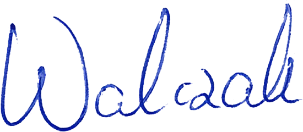 										Andrzej WalczakNumerofertyNazwa (firma) oraz adres WykonawcyCena ofertynetto (zł)Cena ofertybrutto (zł)Liczba punktów 
w kryterium cena 100%1Brzęczkowski Sp. z o.o.  ul. Wapienna 4/6, 87-800 Włocławek497 500,00    611 925,00100,002OLBUD Gierwielaniec Sp. J. ul. Kleczewska 16, 62-510 Konin567 400,00    697 902,0087,68